Christ the King Fellowship Presbyterian Church September 27th, 2020 - 11AM #love*many thanks to a guest musician today Jacob Dove (in addition to Dave!)* Welcome & Prelude (“Fugue in F Major” by J.S. Bach) 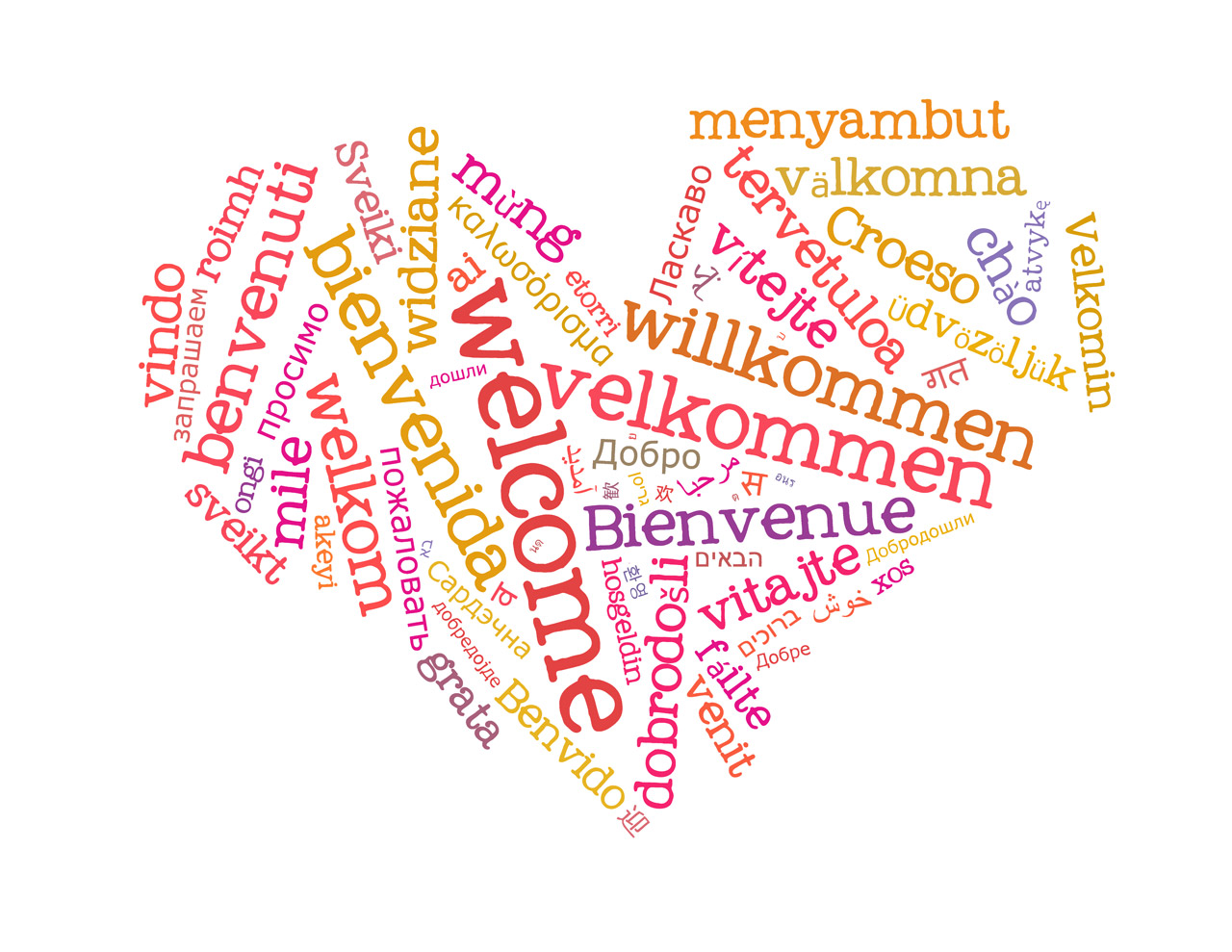 Welcome 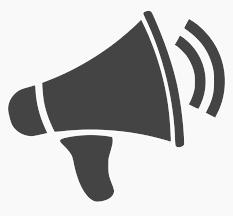 Call to Worship (Psalm 118:24): This is the day that the Lord has made!  We will rejoice & be glad in it!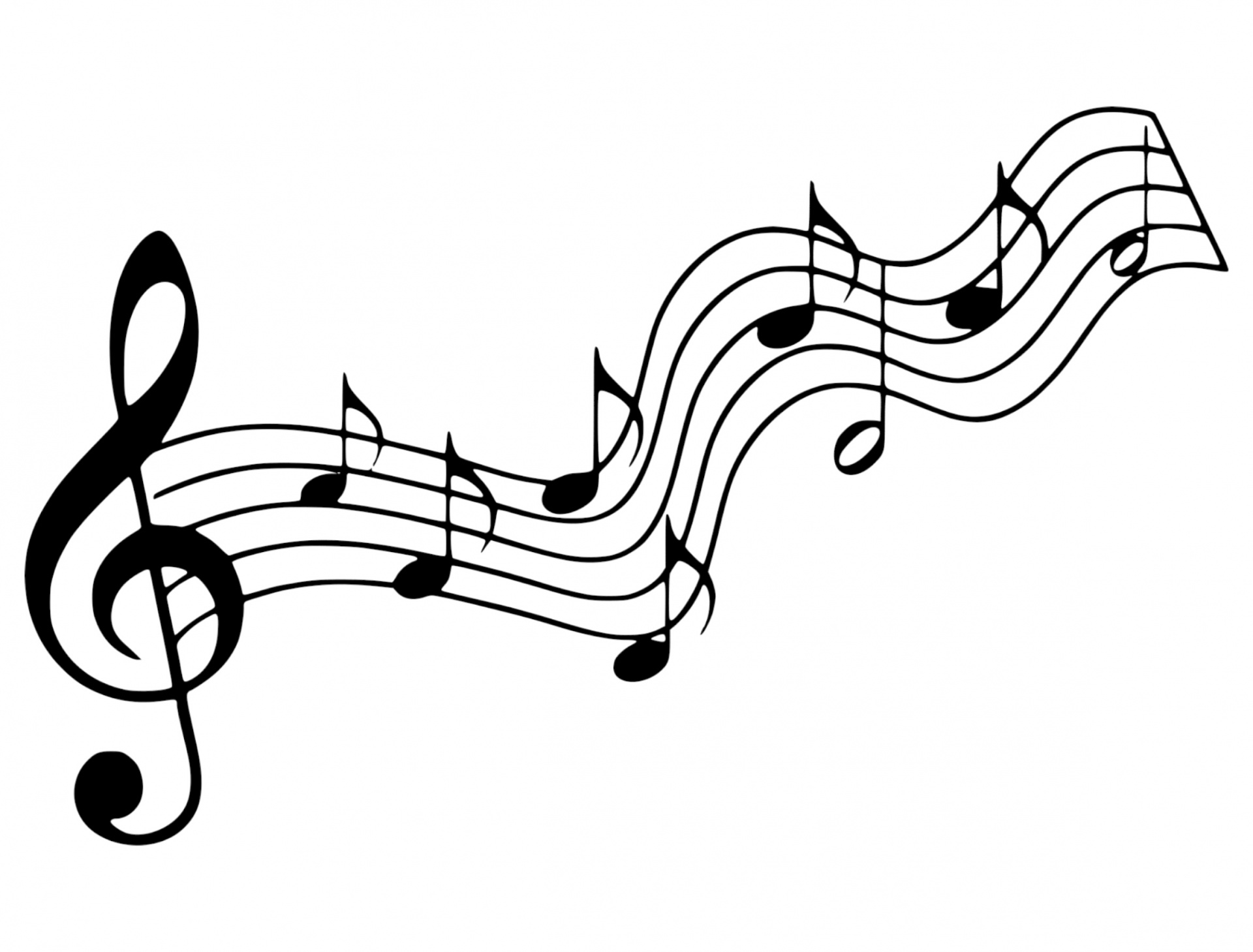 Music (Cantors)  “Blessed Jesus, at Your Word” 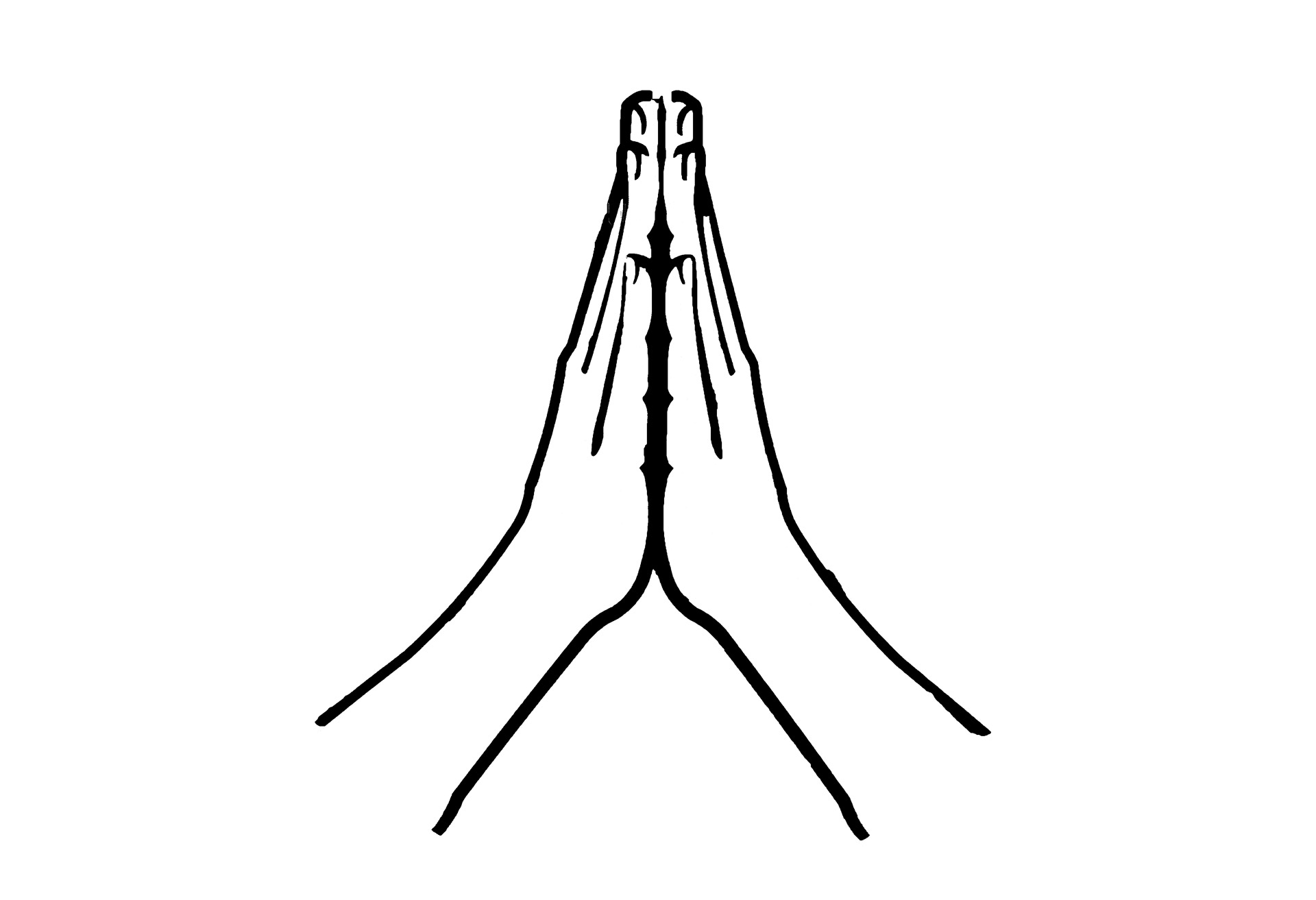 Confession:  God, please forgive me...silent prayer & reflection                                              (let the Holy Spirit bring to mind any sin that needs to be confessed - offer it to God & let it go) 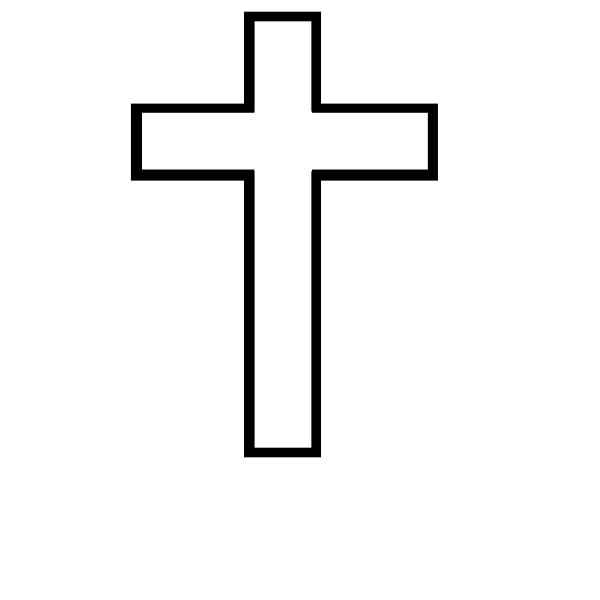 Assurance of PardonGlory be to the Father, & to the Son & to the Holy Ghost!  Thank You God for grace!  Amen!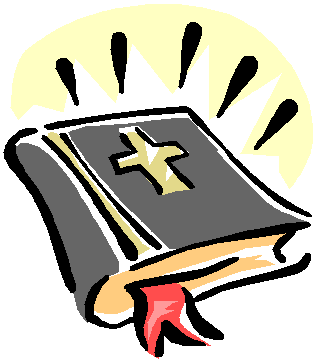  	Scripture: 	Psalm 78:1-4, 12-16 (1st reading) Matt. 21:23-32 (2nd reading)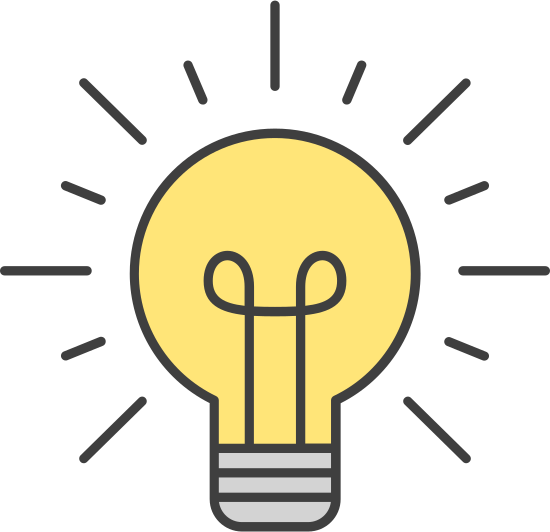 (Kid’s Time --           followed by Sermon Thoughts)	Offering: 				We respond to God’s love in joy.   	please drop financial gifts when arriving/leaving or mail to: 939 S. Danby Rd, Spencer NY 14883 -OR- PO Box 367, Spencer, NY. 14883Responsive Organ Music“Bourée” by G.F. Telemann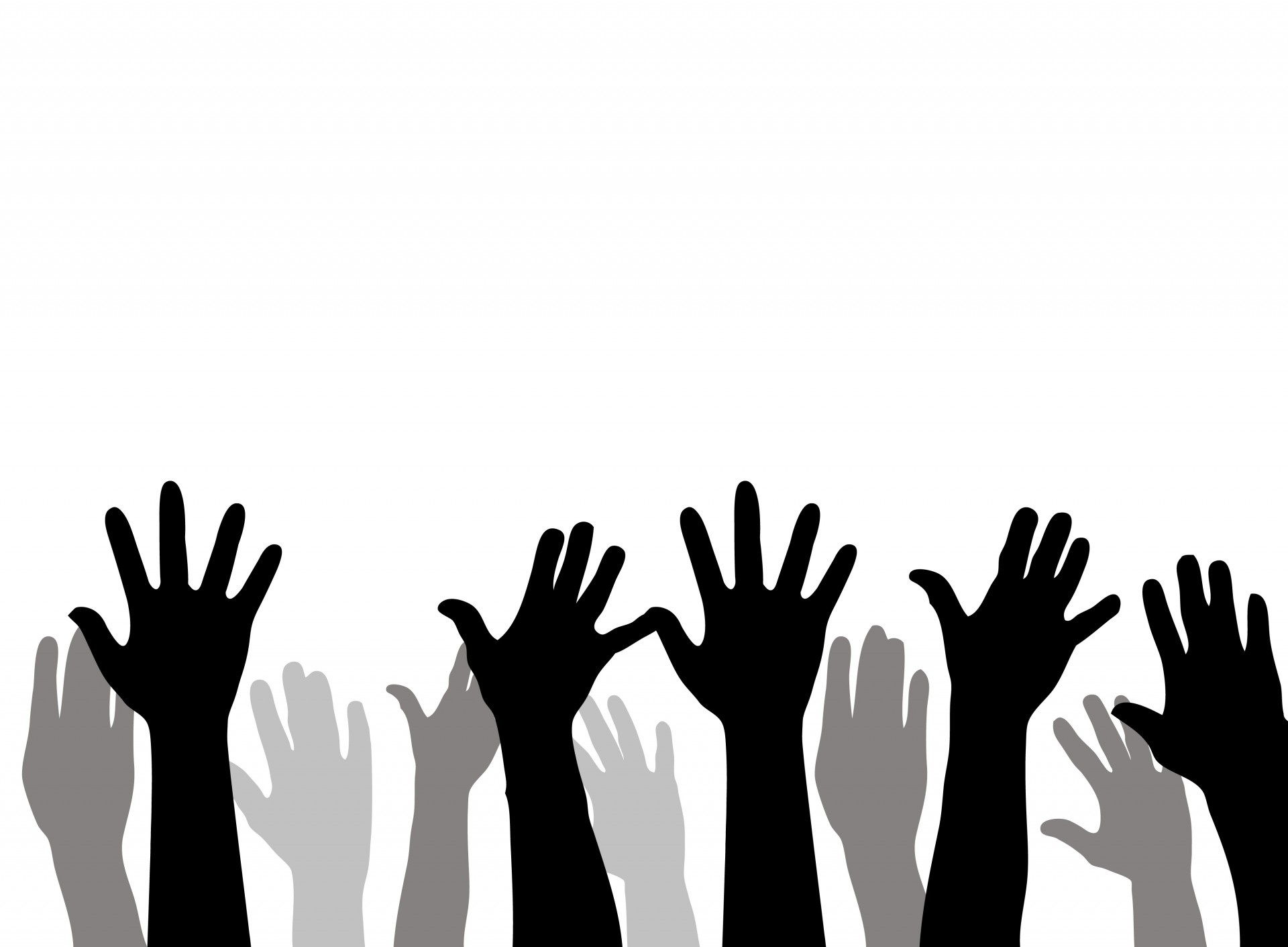 Prayers of the Pastor & the PeopleWith Praise & Thanksgiving              share briefly names & situations to lift to God in prayer -- we know God is more than able to hold all we offer & God knows the details!  Lord in Your mercy...Hear our prayer.BlessingInstruments: “Halle, Halle, Halle-lujah! (X3)                 Hallelujah, Hal-le-lu-jah! Postlude: “I Sing The Mighty Power of God” (Presbyterian Hymnal #288) Isaac Watts, 1715; alt.  Gesangbuch der Herzogl. Wirtembergischen Katholischen Hofkapelle, 1784; alt. 1868  Blessed Jesus, at Your WordTobias Clausnitzer, 1663. Johann Rudolph Ahle, 1664.  Trans. Catherine Winkworth, 1858; alt. 1972. Harm. JOhann Sebastian Bach (1685-1750); alt. (Presbyterian Hymnal #454)(Vs.1)  Blessed Jesus, at Your word We are gathered all to hear You; Let our hearts and souls be stirred Now to seek and love and fear You; By Your teachings true and holy, Drawn from earth to love You solely. (Vs.2)  All our knowledge, sense, and sight Lie in deepest darkness shrouded, Till You rSpirit breaks our night With the beams of truth unclouded; You alone to God can win us, You must work all good within us. (Vs.3) Glorious Lord, Yourself impart!  Light of light, from God proceeding, Open now our ears and heart, Help us by Your Spirit’s pleading; Hear the cry that we are raising; Hear, and bless our prayers and praising. Notes & Doodles: Personal Milestones:Oct. 1st: Hazel & Jeff Puhalka Oct. 4th: Liz Helmetsie Prayer Concerns: 			Prayer person: Pearle HilriegelPrayer young person: Tyler Decker Prayer theme for young adults: faithAll medical professionals, emergency responders & those serving in hospitals, nursing homes & care facilities Military folks & family S-VE School Board members, administrators, teachers & othersNorth Spencer Christian Academy Church FinancesRenovation House North Van Etten Church - Pastor Beverly Davenport Announcements/Reminders: Wednesday:  11AM Adult Study - Seely Room 10/3:7:30AM-11:30AM Blood Drive @ Community Fire & Rescue (321 State Route 224, Van Etten)  4-6PM Community Fire & Rescue: Roast Pork Dinner, drive-thru only, pre-order via phone or text, Jennifer@ 607-351-7797 or Colleen@ 607-857-9838 (321 State Route 224, Van Etten) 10/5: 7PM Spencer Village Monthly Mtg (@ Village Municipal Hall) Jobs hiring: Parkview Pizzeria is hiring!  Part & Full-time positions.  Applications available @ Parkview 3-8PM daily.  Raymond Hadley - manufacturing team 607-589-4415 (ext.300) or resume to humanresources@raymondhadley.com 